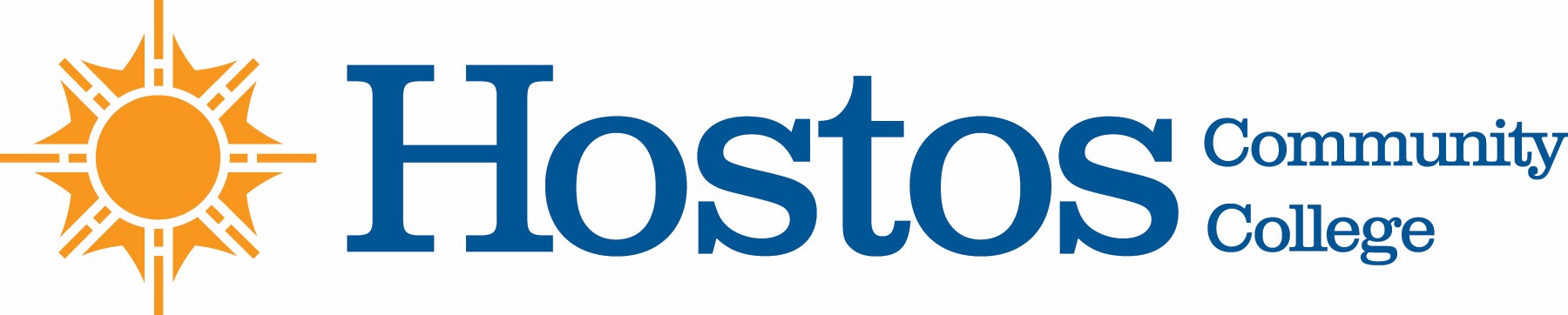 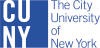 COLLEGE-WIDE CURRICULUM COMMITTEEAGENDATUESDAY, MARCH 1, 2021Acceptance of AgendaAnnouncements: Spring 2021 Calendar sent out 2/4/21Minutes of Tuesday, February 2, 2021	Minutes of Tuesday, December 1, 2020Curriculum Items:MATHEMATICSWithdrawal Forms:	MAT 10			MAT 15			MAT 20			Other Business*Sent to List of Teaching Faculty at 6:40 a.m. on 2/4/21Good Morning Faculty,  My name is Sherese Mitchell and I am a professor from the Education Department. I wanted to take this opportunity to introduce myself as the new Chair of the College-Wide Curriculum committee (CWCC). I wanted to remind you of the CWCC Procedures Manual (https://www.hostos.cuny.edu/Hostos/media/College-Wide-Senate/CWCC-Procedures-Manual-Fall-2020.pdf) which can be found on the committee’s page. In this document you can find helpful documents such as forms, dates, etc. Do keep the following Spring 2021 dates in mind after your curricula items have been approved by your Departmental Curriculum Committees. Once approved by your Departmental Curriculum Committees​, your departmental representative to the CWCC will forward said documents to myself (smitchell@hostos.cuny.edu), Dean Mester (amester@hostos.cuny.edu) of the Office of Academic Affairs, and Wendy Small-Taylor (wsmall-taylor@hostos.cuny.edu) and Johanna Arroyo-Peralta (jarroyo@hostos.cuny.edu) of the Office of Curriculum Management and Course Articulation. Be sure to indicate CWCC in the subject line. All due dates are firm. ​DUE DATES FOR CURRICULUM SUBMISSION--SPRING 2021DUE TO PROF. MITCHELL, DEAN MESTER, MS. WENDY SMALL-TAYLOR, & MS. JOHANNA ARROYO-PERALTACWCC MEETINGDUE TO SENATE EXECUTIVE COMMITTEECOLLEGE SENATE MEETINGFebruary 2, 2021VOTE FOR CHAIR OF THE CWCCFebruary 8, 2021February 16, 2021February 15, 2021​February 23, 2021February 22, 2021March 2, 2021March 10, 2021March 18, 2021March 8, 2021March 16, 2021March 15, 2021March 23, 2021April 14, 2021April 15, 2021April 12, 2021​April 20, 2021April 26, 2021May 4, 2021May 12, 2021May 20, 2021